ملحوظات مهمة:الاستمارة تعرض على مجلس الكلية.لا يمكن منح درجة الامتياز في حال (عدم تحقق أي فقرة من الفقرات اعلاه , أو وجود تعديلات على الرسالة/ الاطروحة).في حال الاجابة بنعم عن الفقرات اعلاه, ينبغي الاشارة الى مواطن تحققها في الرسالة/ الاطروحة.جامعة الانبار 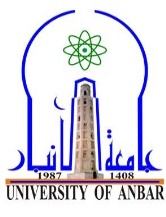 كلية التربية للعلوم الإنسانية الدراسات العليامبررات منح درجة الامتياز لرسائل الماجستير وأطاريح الدكتوراهمبررات منح درجة الامتياز لرسائل الماجستير وأطاريح الدكتوراهمبررات منح درجة الامتياز لرسائل الماجستير وأطاريح الدكتوراهعنوان الرسالة/ الاطروحة:عنوان الرسالة/ الاطروحة:اسم الطالبــ :                                     نوع الدراسة:القسم:           تاريخ المناقشة:                         تالفقرةنعملا1هل نشر الطالب بحثاً مستلاً من الرسالة/ الاطروحة في المجلات المعتمدة من  Scopus او Thomson Routers 2هل موضوع الرسالة/ الاطروحة ضمن اولويات البحث العلمي لوزارة التعليم العالي والبحث العلمي؟3هل مشروع الرسالة/ الاطروحة أصيل في فكرته ومعالجته؟ وغير مطابق لرسائل/ اطاريح سابقة أو جارية.4هل حققت الرسالة/ الاطروحة إضافة علمية جوهرية في حقل التخصص؟5هل يمكن تطبيق مشروع الرسالة/ الاطروحة على المجتمع؟ وبيان مدى توفر الفائدة المرجوة للمجتمع والجامعة من الدراسة الحالية.6هل الرسالة/ الأطروحة ذات جدوى اقتصادية؟ يمكن الافادة من نتائجها ضمن مشروع الجامعة المنتجة؟ 7هل استعمل الباحث اختبارات ومقاييس متقدمة ذات خصوصية ومعيارية عالية؟8هل قبلت الرسالة/ الاطروحة كما هي من دون تعديلات؟تالمنصب في اللجنةالاسمالتوقيعالملاحظات1رئيساً2عضواً3عضواً4عضواً5عضواً